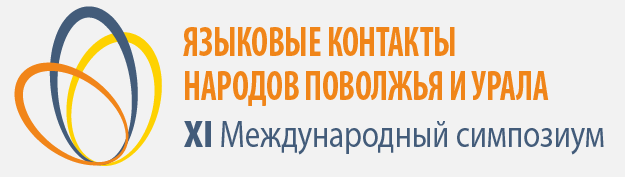 Чăваш Республикин вĕренӳпе çамрăксен политикин министерстви И. Н. Ульянов ячĕпе хисепленекен Чăваш патшалăх университечĕ Чăваш патшалăх гуманитари ăслăлăхĕсен институчĕАтăлпа Урал хутлăхĕнчи чĕлхе хутшăнăвĕсемПĕтĕм тĕнчери ХI  симпозиумШупашкар, 2018 ç. çу уйăхĕн 21–24-мĕшĕ2-мĕш информаци çырăвĕХисеплĕ ĕçтешсем!Йĕркелӳ комитечĕ 2017 çулхи октябрь тĕлне 80 ытла çынран çыру илнĕ. Ытларахăшĕ Российăран, çав хушăрах Австри, Венгри, Германи, Испани, Турци, Финлянди тĕпчевçисем те симпозиума килме кăмăл тунă. Программа комитечĕ сирĕн темăсене ырласа йышăннă. Статйăра çак йĕркене тĕпе хурса йĕркелеме ыйтатпăр:● хушаматăрпа инициалăрсем (сылтăм енче çăран уйăрса);● организаци ячĕ (кĕскетмесĕр);● хула, регион;● статьян чăвашла тата вырăсла ячĕ (пысăк та çăра сас паллипе); ● вырăсла аннотаци (500 паллă таран);● шăнăр сăмахсем (улттăран ытла мар).Статья калăпăшĕ – пиллĕкрен пуçласа сакăр страница таран (Word): ● файл тĕсĕ – doc, docx, rtf; ● шрифт – Times New Roman; ● калăпашĕ – 14; ● йĕрке хушши – пĕрре; ● страница тавралăхĕ – пур енчен те 2 см; ● абзац – 1,25;● танлаштару – сарлакăшпе; ● сăмахсене йĕркерен йĕркене куçарма, сас паллисене хĕссе пичетлеме юрамасть. Уйăрса паракан тĕслĕхсене вырттарса çырмалла. Аялтан туртса палăртма, пуçĕпех пысăкран е сайралатса çырма юрамасть. Чĕлхе пĕрчĕкĕн пĕлтерĕшне (‘’) паллăпа уйăрмалла. Аяларах илсе панă тĕслĕхсенче уйрăлми пушă вырăн хăварас пулать (пĕр харăсах «Shift + Ctrl + пушă вырăн» пусса):– инициалсемпе хушамат хушшинче (Н. И. Ашмарин); – хисеп паллипе япала ячĕ хушшинче (XXI ĕмĕр, 2018 ç.); – пĕр евĕр япалана каласа кайнă чухне хисеп паллипе е сас палли хыççăнхи пăнчă е авăнчăк хыççăн. Малтанхи авăнчăк хыççăн е хупăнакан авăнчăк умĕн пушă вырăн хăварма юрамасть.Ӳкерчĕк таврашне jpg / jpeg хальлĕн памалла.Таблицăпа схема таврашĕ пĕтĕмлетӳ пĕлтерĕшлĕ пулма тивĕç. Таблица номерĕпе ятне унăн çийĕн выраçтармалла, ӳкерчĕкĕнне вара – айĕнче. Таблица, схема е ӳкерчĕк хутлăхне страница тулашне кăларса яма юрамастьÇăл куçа тăваткал авăнчăка вырнаçтараççĕ, вăл библиографи сыпăкĕнчи статья е кĕнеке номерĕпе килĕшсе тăма тивĕç, кирлĕ чухне çăл куç томне палăртаççĕ тата страницине палăртаççĕ: [17. С. 175]; [21. Т. 1. С. 77].Çăл куçсене «Библиографи» тесе çырнă хыççăн пĕр йĕркерен памалла. Документсене çырса парассине «Библиографическая ссылка. Общие требования и правила составления» Р 7.0.5–2008 патшалăх стандарчĕпе килĕшӳллĕн йĕркелемелле. Çăл куçсене номерлесе алфавитпа вырнаçтарас пулать. Малтанах кириллицăпа çырнă литературăна памалла, каярах ытти çырулăхпа çырнине. Енчен те литература сыпăкне пĕр тĕпчевçĕн темиçе ĕçне кĕртетĕр пулсан вĕсене пичетленсе тухнă вăхăтне кура вырнаçтармалла. Асăрхаттаратпăр: статьăр вĕçĕнче библиографи пайĕ пулмасан РИНЦ сирĕн тĕпчевĕре ăслăлăх ĕçĕ тесе хаклаймĕ, çавна май ăна «Паллă мар» тесе пахалĕ.Хушма шухăшăра ахаль сноска евĕр страница тĕпĕнче вырнаçтармалла. Ăна кашни страницăрах автомат мелĕпе номерлесе пымалла.Чăваш сас паллисене «Вставка» сыпăкри «Символ» пайĕнчен илсе пичетлемелле (ă, ĕ, ӳ, ç / ӑ, ӗ, ӳ, ç). Статьяна мĕнле пичетлемеллине хушмалчăра пăхма пултаратăр.Тĕпчевĕрсене РИНЦра вырнаçтарĕç. Çавна майр авторăн йĕркелӳ комитетне хăй ĕçĕпе пĕрлех лицензи килĕшĕвне те ярса парас пулать («Лицензионный договор» файл пăхма ыйтатпăр).Виççĕмĕш информаци çырăвне 2018 çулхи апрель пуçламăшĕнче ярса парăпăр.Вырăнти комитет адресĕ: 428015 Чăваш Республики, Шупашкар, Мускав пр., 15. Чăваш патшалăх университетĕнчи вырăс тата чăваш филологийĕпе журналистика факультечĕ. XI симпозиумăн йĕркелӳ комитечĕ. Яваплисем: +7 919 670 74 49 – Алёна Михайловна Иванова декан; +7 906 136 28 75 – Ольга Геннадиевна Владимирова, симпозиумăн яваплă çыруçи. Факс: +7 (8352) 45 02 79 (“А.М. Иванова валли” тесе палăртмалла). Е-mail: shupashkar2018@yandex.ru Йĕркелӳ комитечĕ.ХУШМАЛЧĂСтатья тĕслĕхĕИванов И. И.И. Н. Ульянов ячĕпе хисепленекен Чăваш патшалăх университечĕШупашкар, Чăваш Республики СТАТЬЯ ЯЧĔНАЗВАНИЕ СТАТЬИАннотация. Аннотация не должна повторять название, должна быть развернутой и точно отражать содержание: проблематику, методы исследования, результаты. Ключевые слова: набор ключевых слов должен включать понятия и термины, упоминаемые в статье, и свидетельствующие об актуальности и новизне обсуждаемых исследований и их результатов. ARTICLE TITLEAnnotation. The abstract should not repeat the title, it should be developed and accurately reflect the content: problems, methods of research, results.Key words: a set of keywords should include the concepts and terms mentioned in the article, and testify to the relevance and novelty of the studies under discussion and their results.Текст статьи.Библиографи1. Корнилов, Г. Е. Имитативы в чувашском языке / Г. Е. Корнилов ; под ред. Н. А. Баскакова. – Чебоксары : Чуваш. кн. изд-во, 1984. – 184 с.2. Krueger, J. Chuvash Manual: Introduction, Grammar, Reader and Vocabulary / John R. Krueger. – Bloomington : Mouton and Co, 1961. – 271 p. (Indiana University Publications. Uralic and Altaic Series ; Vol. 7).